	П Р О Е К Т		РЕШЕНИЕот .2022 года	                                       №п.РасцветОб утверждении Положения о бюджетном  процессе вмуниципальном образованииРасцветовский сельсовет	В соответствии с Бюджетным кодексом Российской Федерации (с последующими изменениям), Федеральным законом от 06.10.2003 № 131-ФЗ «Об общих принципах организации местного самоуправления в Российской Федерации» (с последующими изменениями), Уставом муниципального образования Расцветовский сельсовет, Совет депутатов Расцветовского сельсоветаРЕШИЛ:1.Утвердить Положение о бюджетном процессе в муниципальномобразовании Расцветовский сельсовет  (далее – Положение) согласно приложению.2.Признать утратившим силу решение Совета депутатов Расцветовский сельсовет от 07.09.2016 г.  № 36/18 «Об утверждении Положения «О бюджетном процессе в муниципальном образовании Расцветовский сельсовет».3.Признать утратившим силу решение Совета депутатов Расцветовский сельсовет от 11.11.2021 г.  № 11/36 « О внесении изменений в решение Совета депутатов «Об утверждении Положения «О бюджетном процессе в муниципальном образовании Расцветовский сельсовет»».4.Контроль за исполнением данного решения возложить на  комиссию по бюджету, финансам и экономической политике.5.Настоящее решение вступает в силу со дня его официальногоопубликования (обнародования).6.Направить настоящее Решение для подписания Главе Расцветовского сельсовета Мадисон А.В.. и для обнародования в газете «Усть-Абаканские известия».Глава Расцветовского сельсовета			А.В.Мадисон		Приложениек решению Совета депутатовРасцветовского сельсовета от  .2022 №ПОЛОЖЕНИЕо бюджетном процессе в муниципальном образованииРасцветовский сельсоветГлава 1. Общие положенияСтатья 1. Правоотношения, регулируемые настоящим ПоложениемНастоящее Положение в соответствии с Бюджетным кодексом Российской Федерации, регулирует бюджетные правоотношения, возникающие между субъектами бюджетных правоотношений в ходе составления, рассмотрения, утверждения, исполнения бюджета муниципального образования Расцветовский сельсовет Усть-Абаканского района Республики Хакасия (далее – бюджет муниципального образования) и контроля за его исполнением, а также в процессе осуществления муниципальных заимствований и управления муниципальным долгом муниципального образования Расцветовский сельсовет Усть-Абаканского района Республики Хакасия (далее –муниципальное образование).Статья 2. Понятия и термины, применяемые в настоящем ПоложенииВ целях настоящего Положения применяются следующие понятия и термины:бюджет - форма образования и расходования денежных средств, предназначенных для финансового обеспечения задач и функций местного самоуправления; доходы бюджета - поступающие в бюджет денежные средства, за исключением средств, являющихся в соответствии с настоящим Положением источниками финансирования дефицита бюджета;расходы бюджета - выплачиваемые из бюджета денежные средства, за исключением средств, являющихся в соответствии с настоящим Положением источниками финансирования дефицита бюджета; дефицит бюджета - превышение расходов бюджета над его доходами; профицит бюджета - превышение доходов бюджета над его расходами; бюджетный процесс - регламентируемая законодательством Российской Федерации деятельность органов местного самоуправления и иных участников бюджетного процесса по составлению и рассмотрению проектов бюджетов, утверждению и исполнению бюджетов, контролю за их исполнением, осуществлению бюджетного учета, составлению, внешней проверке, рассмотрению и утверждению бюджетной отчетности; сводная бюджетная роспись - документ, который составляется и ведется финансовым органом  в соответствии с настоящим Положением в целях организации исполнения бюджета по расходам бюджета и источникам финансирования дефицита бюджета; бюджетная роспись - документ, который составляется и ведется главным распорядителем бюджетных средств (главным администратором источников финансирования дефицита бюджета) в соответствии с настоящим Положением в целях исполнения бюджета по расходам (источникам финансирования дефицита бюджета); бюджетные ассигнования - предельные объемы денежных средств, предусмотренных в соответствующем финансовом году для исполнения бюджетных обязательств; муниципальный долг - обязательства, возникающие из муниципальных заимствований, гарантий по обязательствам третьих лиц, другие обязательства в соответствии с видами долговых обязательств, установленными настоящим Положением, принятые на себя муниципальным образованием;бюджетные обязательства - расходные обязательства, подлежащие исполнению в соответствующем финансовом году; денежные обязательства - обязанность получателя бюджетных средств уплатить бюджету, физическому лицу и юридическому лицу за счет средств бюджета определенные денежные средства в соответствии с выполненными условиями гражданско-правовой сделки, заключенной в рамках его бюджетных полномочий, или в соответствии с положениями закона, иного правового акта, условиями договора или соглашения; финансовый орган -орган местной администрации муниципального образования, осуществляющий составление и организацию исполнения местного бюджета.Глава 2. Участники бюджетного процесса вмуниципальном образовании и их полномочияСтатья 3. Участники бюджетного процессаУчастниками бюджетного процесса в муниципальном образовании являются:- Глава Расцветовского сельсовета;- Совет депутатов Расцветовского сельсовета;- Администрация Расцветовского сельсовета;- Орган муниципального финансового контроля;- Главный распорядитель бюджетных средств;- Главный администратор доходов бюджета;- Главный администратор источников финансирования дефицита бюджета;- Получатели бюджетных средств.Статья 4.Бюджетныеполномочия участников бюджетного процесса1.Глава муниципального образования обладает следующими бюджетными полномочиями:представляет в Совет депутатов проект бюджета муниципального образования с необходимыми документами и материалами, а также отчет об исполнении бюджета за отчетный финансовый год; вносит в Совет депутатов предложения по установлению, изменению, отмене местных налогов и сборов, введению и отмене налоговых льгот по местным налогам в соответствии с законодательством Российской Федерации о налогах и сборах; осуществляет другие бюджетные полномочия в соответствии с Бюджетным кодексом Российской Федерации и иными муниципальными нормативными правовыми актами.2.Совет депутатов Расцветовского сельсовета осуществляет законодательное регулирование бюджетного процесса в муниципальном образовании и обладает следующими бюджетными полномочиями:рассматривает основные прогнозные показатели местного бюджета, рассматривает и утверждает местный бюджет, изменения вносимые в них; рассматривает и утверждает годовые отчеты об исполнении бюджет муниципального образованияза отчетный финансовый год;рассматривает проекты муниципальных программ и предложения о внесении изменений в муниципальные программыосуществляет иные бюджетные полномочия в соответствии с Бюджетным кодексом Российской Федерации и иными муниципальными нормативными правовыми актами 3.Администрация Расцветовского сельсовета обладает следующими бюджетными полномочиями:	разрабатывает для представления Главой Расцветовского сельсовета  в Совет депутатов проект решения о бюджете муниципального образования  на очередной финансовый год и на плановый период, вносят его с необходимыми документами и материалам;разрабатывает и утверждает методики распределения и (или) порядки предоставления межбюджетных трансфертов; обеспечивает исполнение бюджета и составление бюджетной отчетности, для представления Главой проект решения об исполнении бюджета на утверждение в Совет депутатов;устанавливает порядок формирования и ведения реестра источников доходов местного бюджетаустанавливает порядок расходования средств резервного фонда муниципального образования;разрабатывает и утверждает муниципальные программы муниципального образования;осуществляет иные полномочия, определенные Бюджетным кодексом, законом Республики Хакасия,  регулирующими бюджетные правоотношения.4. Орган муниципального финансового контроля проводит:аудит эффективности, направленный на определение экономности и результативности использования бюджетных средств;экспертизу проекта решения о бюджете, иных нормативных правовых актов бюджетного законодательства Российской Федерации, в том числе обоснованности показателей (параметров и характеристик) бюджета;экспертизу муниципальных программ;анализ и мониторинг бюджетного процесса, в том числе подготовка предложений по устранению выявленных отклонений в бюджетном процессе и совершенствование бюджетного законодательства Российской Федерации;подготовку предложений по совершенствованию осуществления главными администраторами бюджетных средств внутреннего финансового контроля и внутреннего финансового аудита.	5. Главный распорядитель бюджетных средств обладает следующими бюджетными полномочиями:обеспечивает результативность, адресность и целевой характер использования бюджетных средств в соответствии с утвержденными ему бюджетными ассигнованиями и лимитами бюджетных обязательств;формирует перечень подведомственных ему распорядителей и получателей бюджетных средств;ведет реестр расходных обязательств, подлежащих исполнению в пределах утвержденных ему лимитов бюджетных обязательств и бюджетных ассигнований;осуществляет планирование соответствующих расходов бюджета, составляет обоснования бюджетных ассигнований;составляет, утверждает и ведет бюджетную роспись, распределяет бюджетные ассигнования, лимиты бюджетных обязательств по подведомственным распорядителям и получателям бюджетных средств и исполняет соответствующую часть бюджета;вносит предложения по формированию и изменению лимитов бюджетных обязательств;вносит предложения по формированию и изменению сводной бюджетной росписи;определяет порядок утверждения бюджетных смет подведомственных получателей бюджетных средств, являющихся казенными учреждениями;формирует и утверждает муниципальные задания;обеспечивает соблюдение получателями межбюджетных субсидий, субвенций и иных межбюджетных трансфертов, имеющих целевое назначение, а также иных субсидий и бюджетных инвестиций, определенных Бюджетным кодексом, условий, целей и порядка, установленных при их предоставлении;формирует бюджетную отчетность главного распорядителя бюджетных средств;осуществляет иные бюджетные полномочия, установленные Бюджетным кодексом  и принимаемыми в соответствии с ним нормативными правовыми актами (муниципальными правовыми актами), регулирующими бюджетные правоотношения.6.Бюджетные полномочия иных участников бюджетного процесса определяются в соответствии с Бюджетным кодексом, федеральными законами, нормативными правовыми актами Республики Хакасия и муниципальными правовыми актами, регулирующими бюджетные правоотношения.Глава 3.Составление проекта бюджета муниципального образования Расцветовский сельсоветСтатья 5. Общие положенияПроект бюджета составляется на основе прогноза социально-экономического развития в целях финансового обеспечения расходных обязательств.Проект местного бюджета составляется и утверждается сроком на один год (на очередной финансовый) или сроком на три года (очередной финансовый год и плановый период) в соответствии с муниципальным правовым актом представительного органа сельского поселения.В случае, если проект местного бюджета составляется и утверждается на очередной финансовый год, местная администрация муниципального образования разрабатывает и утверждает среднесрочный финансовый план муниципального образования.Статья 6.Органы, осуществляющие составление проекта бюджета муниципального образованияСоставление проекта местного бюджета - исключительная прерогатива Администрации муниципального образования.Статья 7.Сведения, необходимые для составления проекта бюджета муниципального образованияСоставление проекта местного бюджета основывается на:положениях послания Президента Российской Федерации Федеральному Собранию Российской Федерации, определяющим бюджетную политику (требования к бюджетной политике) в Российской Федерации;основных направлениях бюджетной, налоговой политики и основных направлениях бюджетной и налоговой политики;прогнозе социально-экономического развития;бюджетном прогнозе (проекте бюджетного прогноза, проекте изменений бюджетного прогноза) на долгосрочный период;муниципальных программах (проектах муниципальных программ, проектах изменений указанных программ).Статья 8.Прогноз социально-экономического развитияПрогноз социально-экономического развития муниципального образования ежегодно разрабатывается на период не менее трех лет. Порядок разработки прогноза социально-экономического развития разрабатывается местной администрацией Расцветовского сельсовета.Прогноз социально-экономического развития муниципального образования одобряется местной администрацией одновременно с принятием решения о внесении проекта бюджета в Совет депутатов.Прогноз социально-экономического развития на очередной финансовый год и плановый период разрабатывается путем уточнения параметров планового периода и добавления параметров второго года планового периода.В пояснительной записке к прогнозу социально-экономического развития приводится обоснование параметров прогноза, в том числе их сопоставление с ранее утвержденными параметрами с указанием причин и факторов прогнозируемых изменений.Изменение прогноза социально-экономического развития муниципального образования в ходе составления или рассмотрения проекта бюджета влечет за собой изменение основных характеристик проекта бюджета.Статья 9. Среднесрочный финансовый план муниципального образованияПод среднесрочным финансовым планом муниципального образования понимается документ, содержащий основные параметры местного бюджета.Среднесрочный финансовый план муниципального образования ежегодно разрабатывается по форме и в порядке, которые установлены местной администрацией муниципального образования, с соблюдением положений Бюджетного Кодекса.Проект среднесрочного финансового плана муниципального образования утверждается местной администрацией муниципального образования и представляется в Совет депутатов муниципального образования одновременно с проектом местного бюджета.Значения показателей среднесрочного финансового плана муниципального образования и основных показателей проекта местного бюджета должны соответствовать друг другу.Утвержденный среднесрочный финансовый план муниципального образования должен содержать следующие параметры: прогнозируемый общий объем доходов и расходов соответствующего местного бюджета;объемы бюджетных ассигнований по главным распорядителям бюджетных средств по разделам, подразделам, целевым статьям и видам расходов классификации расходов бюджетов;распределение в очередном финансовом году и плановом периоде дотаций на выравнивание бюджетной обеспеченности поселений;нормативы отчислений от налоговых доходов в бюджет поселения, устанавливаемые муниципальными правовыми актами Совета депутатов Усть-Абаканского района;дефицит (профицит) местного бюджета;верхний предел муниципального долга по состоянию на 1 января года, следующего за очередным финансовым годом (очередным финансовым годом и каждым годом планового периода).Местной администрацией муниципального образования может быть предусмотрено утверждение дополнительных показателей среднесрочного финансового плана муниципального образования.Показатели среднесрочного финансового плана муниципального образования носят индикативный характер и могут быть изменены при разработке и утверждении среднесрочного финансового плана муниципального образования на очередной финансовый год и плановый период.Среднесрочный финансовый план муниципального образования разрабатывается путем уточнения параметров указанного плана на плановый период и добавления параметров на второй год планового периода.В пояснительной записке к проекту среднесрочного финансового плана муниципального образования приводится обоснование параметров среднесрочного финансового плана, в том числе их сопоставление с ранее одобренными параметрами с указанием причин планируемых изменений.Статья 10. Прогнозирование доходов бюджета муниципального образованияДоходы бюджета муниципального образования прогнозируются на основе прогноза социально-экономического развития территории в условиях действующего на день внесения проекта решения о бюджете в Совет депутатов о налогах и сборах,  а также законодательства Российской Федерации, законов Республики Хакасия и муниципальных правовых актов представительных органов Усть-Абаканского района, Расцветовского сельсовета, устанавливающих неналоговые доходы  местного бюджета.Решения Совета депутатов,  предусматривающие внесение изменений в решения о налогах и сборах, принятые после дня внесения в Совет депутатов проекта решения о местном бюджете на очередной финансовый год (очередной финансовый год и плановый период), приводящие к изменению доходов (расходов) бюджета муниципального образования, должны содержать положения о вступлении в силу указанных решений не ранее 1 января года, следующего за очередным финансовым годом.Статья 11.Муниципальные программыМуниципальные программы утверждаются соответственно Администраций Расцветовского сельсовета.Объем бюджетных ассигнований на финансовое обеспечение реализации муниципальных программ утверждается решением о бюджете по соответствующей каждой программе целевой статье расходов бюджета, в соответствии с утвердившим программу нормативным правовым актом местной администрации муниципального образования.Муниципальные программы, предлагаемые к реализации начиная с очередного финансового года, а также изменения в ранее утвержденные муниципальные программы, подлежат утверждению в сроки, установленные местной администрацией. Совет депутатов вправе осуществлять рассмотрение проектов муниципальных программ и предложений о внесении изменений в муниципальные программы в порядке, установленном законодательством Республики Хакасия, решением Совета депутатов. По каждой муниципальной программе ежегодно проводится оценка эффективности ее реализации. Порядок проведения указанной оценки и ее критерии устанавливаются соответственно местной администрацией муниципального образования.По результатам указанной оценки местной администрацией муниципального образования может быть принято решение о необходимости прекращения или об изменении начиная с очередного финансового года ранее утвержденной муниципальной программы, в том числе необходимости изменения объема бюджетных ассигнований на финансовое обеспечение реализации муниципальной программы.Статья 12.Дорожный фонд муниципального образованияДорожный фонд - часть средств бюджета, подлежащая использованию в целях финансового обеспечения дорожной деятельности в отношении автомобильных дорог общего пользования, а также капитального ремонта и ремонта дворовых территорий многоквартирных домов, проездов к дворовым территориям многоквартирных домов населенных пунктов.Объем бюджетных ассигнований дорожного фонда утверждается решением Совета депутатов о местном бюджете на очередной финансовый год и плановый период в размере не менее прогнозируемого объема доходов бюджета муниципального образования, установленных решением Совета депутатов муниципального образования от:акцизов на автомобильный бензин, прямогонный бензин, дизельное топливо, моторные масла для дизельных и (или) карбюраторных (инжекторных) двигателей, производимые на территории Российской Федерации, подлежащих зачислению в местный бюджет;иных поступлений в местный бюджет, утвержденных решением Совета депутатов муниципального образования, предусматривающим создание муниципального дорожного фонда.Порядок формирования и использования бюджетных ассигнований муниципального дорожного фонда устанавливается решением Совета депутатов муниципального образования.Бюджетные ассигнования муниципального дорожного фонда, не использованные в текущем финансовом году, направляются на увеличение бюджетных ассигнований муниципального дорожного фонда в очередном финансовом году.Статья 13.Порядок и сроки составления проекта бюджета муниципального образованияПорядок и сроки составления проекта  бюджета муниципального образования на очередной финансовый год и плановый период, а также порядок работы над  документами и материалами, обязательными для предоставления одновременно с проектом бюджета муниципального образования устанавливается  Администрацией Расцветовского сельсовета в форме нормативно-правового акта с соблюдением требований, устанавливаемых Бюджетным Кодексом.Глава 4.Основы  рассмотрения и утверждениябюджета муниципального образованияСтатья 14.Общие положенияВ решении о бюджете муниципального образования должны содержаться основные характеристики бюджета, к которым относятся общий объем доходов бюджета, общий объем расходов, дефицит (профицит) бюджета, а также иные показатели, установленные Бюджетным Кодексом, Законами Республики Хакасия, решением Совета депутатов.Решением о бюджете утверждаются:распределение бюджетных ассигнований по разделам, подразделам, целевым статьям, группам (группам и подгруппам) видов расходов либо по разделам, подразделам, целевым статьям муниципальным программам и непрограммным направлениям деятельности), группам (группам и подгруппам) видов расходов и (или) по целевым статьям муниципальным программам и непрограммным направлениям деятельности), группам (группам и подгруппам) видов расходов классификации расходов бюджетов на очередной финансовый год и плановый период;ведомственная структура расходов бюджета на очередной финансовый год и плановый период;общий объем бюджетных ассигнований, направляемых на исполнение публичных нормативных обязательств;	объем межбюджетных трансфертов, получаемых из других бюджетов  бюджетной системы Российской Федерации в очередном финансовом году и плановом периоде;общий объем условно утверждаемых (утвержденных) расходов в случае утверждения бюджета на очередной финансовый год и плановый период на первый год планового периода в объеме не менее 2,5 процента общего объема расходов бюджета (без учета расходов бюджета, предусмотренных за счет межбюджетных трансфертов из других бюджетов бюджетной системы Российской Федерации, имеющих целевое назначение), на второй год планового периода в объеме не менее 5 процентов общего объема расходов бюджета (без учета расходов бюджета, предусмотренных за счет межбюджетных трансфертов из других бюджетов бюджетной системы Российской Федерации, имеющих целевое назначение);источники финансирования дефицита бюджета на очередной финансовый год и плановый период;верхний предел муниципального внутреннего долга по состоянию на 1 января года, следующего за очередным финансовым годом (очередным финансовым годом и каждым годом планового периода);иные показатели местного бюджета, установленные соответственно Бюджетным Кодексом, законом Республики Хакасия, решением Совета депутатов.	Решением Совета депутатов муниципального образования о бюджете муниципального образования на очередной финансовый год и плановый период распределения бюджетных ассигнований по разделам, подразделам, целевым статьям (муниципальным программам и непрограммным направлениям деятельности), группам (группам и подгруппам) видов расходов и (или) по целевым статьям (муниципальным программам и непрограммным направлениям деятельности), группам (группам и подгруппам) видов расходов классификации расходов бюджетов на очередной финансовый годи плановый период, а также по разделам и подразделам классификации расходов бюджетов в случаях, установленных муниципальным правовым актом представительного органа муниципального образования, и ведомственной структуры расходов бюджета муниципального образования на очередной финансовый год и плановый период по главным распорядителям бюджетных средств, разделам, подразделам и (или) целевым статьям (муниципальным программам и непрограммным направлениям деятельности), группам (группам и подгруппам) видов расходов классификации расходов бюджетов.Изменение показателей ведомственной структуры расходов местного бюджета осуществляется путем увеличения или сокращения утвержденных бюджетных ассигнований либо включения в ведомственную структуру расходов бюджетных ассигнований по дополнительным целевым статьям и (или) видам расходов местного бюджета.Под условно утверждаемыми (утвержденными) расходами понимаются не распределенные в плановом периоде в соответствии с классификацией расходов местного бюджета бюджетные ассигнования.Статья 15.Документы и материалы, представляемые в Совет депутатов одновременно с проектом решения о бюджете муниципального образованияОдновременно с проектом решения о бюджете в Совет депутатов представляются:-основные направления бюджетной политики и основные направления налоговой политики;-предварительные итоги социально-экономического развития муниципального образования за истекший период текущего финансового года и ожидаемые итоги социально-экономического развития муниципального образования за текущий финансовый год;-прогноз социально-экономического развития муниципального образования;-прогноз основных характеристик (общий объем доходов, общий объем расходов, дефицита (профицита) бюджета) консолидированного бюджета муниципального образования на очередной финансовый год и плановый период либо утвержденный среднесрочный финансовый план;-пояснительная записка к проекту бюджета;-методики (проекты методик) и расчеты распределения межбюджетных трансфертов;-верхний предел муниципального внутреннего долга на 1 января года, следующего за очередным финансовым годом (очередным финансовым годом и каждым годом планового периода);-оценка ожидаемого исполнения бюджета на текущий финансовый год;-реестры источников доходов местного бюджета муниципального образования;- паспорта муниципальных программ (проекты изменений в указанные паспорта);- иные документы и материалы.Статья 16.Внесение проекта решения о бюджете на рассмотрение в Совет депутатовАдминистрация муниципального образования вносит на рассмотрение в Совет депутатов  проект бюджета муниципального образования не позднее 15 ноября текущего года.Одновременно с проектом бюджета муниципального образования в Совет депутатов  представляются документы и материалы в соответствии со статьей 14 настоящего Положения.Статья 17.Порядок рассмотрения проекта решения о бюджете и его утвержденияПорядок рассмотрения проекта решения о бюджете муниципального образования  и его утверждения определяется решением Совета депутатов в соответствии с требованиями Бюджетного Кодекса, должен предусматривать вступление в силу решения о бюджете с 1 января очередного финансового года, а также утверждение указанным решением показателей и характеристик (приложений) в соответствии со статьей 13 настоящего Положения.Статья 18.Временное управление бюджетом муниципального образования	В случае если решение о бюджете не вступило в силу с начала текущего финансового года, временное управление бюджетом муниципального образования осуществляется в порядке, предусмотренном Бюджетным Кодексом.Статья 19.Внесение изменений в решение о бюджете по окончании периода временного управления бюджетомЕсли решение о бюджете вступает в силу после начала текущего финансового года и исполнение бюджета до дня вступления в силу указанного решения осуществляется в соответствии со статьей 18 настоящего Положения, в течение одного месяца со дня вступления в силу указанного решения местная администрация представляет на рассмотрение и утверждение решения Совета депутатов о внесении изменений в решение о бюджете, уточняющего показатели бюджета с учетом исполнения бюджета за период временного управления бюджетом. Указанный проект решения рассматривается и утверждается Советом депутатов в срок, не превышающий 15 дней со дня его представления.Статья 20. Внесение проекта решения о бюджетемуниципального образования в Совет депутатовАдминистрация вносит на рассмотрение и утверждение в Совет депутатов проект решения о бюджете на очередной финансовый год и плановый не позднее 15 ноября текущего года.В течение суток со дня внесения проекта решения о бюджете муниципального образования в Совет депутатов Председатель Совета депутатов направляет его в постоянную комиссию по бюджету, финансам и экономической политике (далее – комиссия по бюджету)  для проведения в течение трех рабочих дней заседания комиссии по бюджету по подготовке заключения о соответствии состава показателей,представленных документов и материалов.Комиссия по бюджету на основании подготовленного ей заключения вносит предложение о представлении проекта решения о бюджете муниципального образования к рассмотрению Советом депутатов либо о его возврате в Администрацию на доработку, если состав представленных показателей не соответствует требованиям статьи 15  Настоящего Положения..	Доработанный проект решения о бюджете муниципального образования со всеми необходимыми документами должен быть представлен в Совет депутатов  Главой муниципального образования в течение 5 дней со дня возвращения его на доработку и рассмотрен в соответствии с настоящим Положением.В случае соответствия состава показателей требованиям Совет депутатов принимает решение об опубликовании  проекта решения о бюджете муниципального образования, а также о дате, времени и месте проведения публичных слушаний по проекту решения о бюджете муниципального образования и направляет данное решение в печатные средства массовой информации для официального опубликования.Статья 21.Публичные слушания по проекту решения о бюджете муниципального образованияПубличные слушания по проекту решения о бюджете муниципального образования (далее – публичные слушания) проводятся до рассмотрения Советом депутатов  проекта решения о бюджете муниципального образования в первом чтении и не ранее чем через 14 дней с момента его официального опубликования.Организация публичных слушаний осуществляется Советом депутатов.Одновременно с опубликованием проекта решения о бюджете муниципального образования сообщается о публичных слушаниях, дате, времени и месте их проведения, профильной комиссии Совета депутатов, осуществляющей сбор замечаний и предложений к проекту решения о бюджете муниципального образования, и почтовом адресе, по которому направляются указанные замечания и предложения.	Указанные замечания и предложения обобщаются профильной комиссией и представляются в виде информации на публичных слушаниях.В публичных слушаниях принимают участие депутаты Совета депутатов, Председатель Совета депутатов, руководители муниципальных учреждений и иные заинтересованные лица.4. Контрольно-счетная палата Усть-Абаканского районапроводит экспертизу проекта решения о бюджете муниципального образования, готовит по ее результатам заключение и представляет в Совет депутатов не позднее чем за два дня до проведения публичных слушаний.5. Публичные слушания носят открытый характер.	Публичные слушания начинаются с доклада должностного лица, представляющего проект решения о бюджете муниципального образования при рассмотрении его в Совете депутатов.	Оглашается заключение контрольного органа по представляемому проекту решения о бюджете муниципального образования.	Председатель комиссии по бюджету выступает с докладом, содержащим оценку положений обсуждаемого проекта решения о бюджете муниципального образования, результаты  анализа поступивших замечаний и предложений, а также экспертных  заключений к нему.	Все выступающие на публичных слушаниях берут слово только с разрешения председательствующего.6. Материалы публичных слушаний протоколируются и стенографируются. Протокол и стенограмма подписываются председательствующим.	По результатам публичных слушаний принимаются рекомендации, подлежащие учету при рассмотрении проекта решения о бюджете муниципального образования Советом депутатов в первом чтении.Статья  22.Порядок подготовки к рассмотрению проекта решения о бюджете муниципального образования Ответственной  за  работу  над  проектом  бюджета  муниципального образования является комиссия по бюджету.Проект решения о бюджете муниципального образования, внесенный ссоблюдением требований настоящего Положения, в течение двух рабочих дней направляется комиссией по бюджету депутатам Совета депутатов для подготовки замечаний и предложений, а также в контрольный орган на заключение.Для подготовки заключения комиссии по бюджету по представленным замечаниям и предложениям, имеющим разногласия,  создаются рабочие группы, состоящие из членов комиссии по бюджету, приглашенных представителей Администрации.	График работы и состав рабочей группы утверждаются Председателем Совета депутатов по предложению председателя комиссии по бюджету.Комиссия по бюджету представляет заключение по поправкам к проекту решения о бюджете муниципального образования с учетом решений рабочей группы, формирует таблицу поправок и направляет ее на заключение в Администрацию, которая в течение трех дней представляет в Совет депутатов заключение по таблице поправок.В целях рассмотрения разногласий по проекту решения о бюджете муниципального образования с учетом заключений комиссии по бюджету и Администрации создается согласительная комиссия.Срок рассмотрения проекта решения о бюджете муниципального образования в комиссиях Совета депутатов  и согласительной комиссии составляет 10 дней со дня принятия Советом депутатов  решения о представлении указанного проекта решения.Комиссия по бюджету готовит сводную таблицу поправок к проекту решения о бюджете муниципального образования с заключениями комиссии по бюджету, Администрации и согласительной комиссии и проект решения Совета депутатов по внесенному проекту решения о бюджете муниципального образования.Статья 23.Порядок работы согласительной комиссии	1. Согласительная комиссия создается на паритетных началах из представителей Совета депутатов и Администрации (далее – стороны).	2. Состав представителей согласительной комиссии от каждой из сторон утверждается раздельно, соответственно Председателем Совета депутатов и Главой муниципального образования, до начала рассмотрения проекта решения о бюджете муниципального образования Советом депутатов.	3.Согласительная комиссия осуществляет свою деятельность с момента утверждения состава ее представителей каждой из сторон и до принятия решения о бюджете муниципального образования.	4.Согласительная комиссия рассматривает замечания, предложения и поправки к проекту решения о бюджете муниципального образования, представленные в комиссию по бюджету. По результатам их рассмотрения согласительная комиссия принимает решение.	5.Решение согласительной комиссии принимается раздельным голосованием представителей от каждой из сторон. Решение считается принятым стороной, если за него проголосовало большинство присутствующих на заседании согласительной комиссии представителей данной стороны. Результаты голосования каждой стороны принимаются за один голос. Решение считается согласованным, если его поддержали обе стороны. Решение, против которого возражает хотя бы одна из сторон, считается не согласованным.Статья 24.Рассмотрение проекта решения о бюджете муниципального образования	1.Проект решения о бюджете муниципального образования представляет на сессии Глава муниципального образования, таблицу поправок – комиссия по бюджету.	2. При рассмотрении проекта решения о бюджете муниципального образования  обсуждаются его концепция, прогноз социально-экономического развития муниципального образования, основные направления бюджетной и налоговой политики, а также обсуждается заключение контрольного органа по проекту решения.	3. Совет депутатов по итогам рассмотрения проекта решения о бюджете муниципального образования  принимает решение о принятии проекта решения о бюджете  или о его отклонении.Статья 25. Отклонение проекта решения о бюджете муниципального образованияВ случае отклонения проекта решения о бюджете муниципального образования Совет депутатов может:передать указанный проект в согласительную комиссию для разработки согласованного варианта уточненных показателей проекта бюджета муниципального образования с учетом поступивших замечаний и предложений;вернуть в Администрацию на доработку.Согласованный либо доработанный проект решения о бюджете муниципального  образования  в течение 3 дней вносится Администрацией на повторное рассмотрение Советом депутатов.Глава 5. Внесение изменений в решение о бюджете муниципального образованияСтатья 26. Внесение изменений в решение о бюджете муниципального образования на текущий финансовый год и на плановый период	Администрация разрабатывает и представляет в Совет депутатов проекты решений о внесении изменений в решение о бюджете муниципального образования по всем вопросам, являющимся предметом правового регулирования нормативного правового акта о бюджете муниципального образования, в том числе в части,  изменяющей основные характеристики  бюджета муниципального образования, а также распределение расходов бюджета муниципального образования в ведомственной структуре расходов.	Одновременно с указанным проектом решения представляются:- ожидаемые итоги социально-экономического развития в текущем финансовом году и уточненный прогноз социально-экономического развития в плановом периоде;- сведения об исполнении местного бюджета за истекший отчетный период текущего финансового года, в том числе по разделам, подразделам, целевым статьям (муниципальным программам и непрограммным направлениям деятельности), группам видов расходов местного бюджета;- информация о перераспределении бюджетных ассигнований между текущим финансовым годом и плановым периодом по разделам, подразделам, целевым статьям (муниципальным программам  и непрограммным направлениям деятельности), группам видов расходов классификации расходов местного  бюджета за истекший отчетный период текущего финансового года;- оценка ожидаемого исполнения местного бюджета в текущем финансовом году;- пояснительная записка с обоснованием предлагаемых изменений в решение о местном бюджете на текущий финансовый год и плановый период.Статья 27.Рассмотрение и утверждения  решения о внесении изменений в решение о бюджете муниципального образования1. Проект решения о внесении изменений в решение о бюджете муниципального образования на текущий финансовый год и плановый период рассматривается Советом депутатов во внеочередном порядке в течение 20 дней в двух чтениях.2. Принятое Советом депутатов решение о внесении изменений  в решение о бюджете муниципального образования на текущий финансовый год и плановый период дорабатывается с учетом принятых поправок в течение 10 рабочих дней, после чего направляется Главе муниципального образования для подписания и обнародования.Глава 6. Исполнение местного бюджетаСтатья 28. Основы исполнения местного бюджетаИсполнение местного бюджета обеспечивается Администрацией Расцветовского сельсовета в рамках компетенции, установленной действующим законодательством.Бюджет исполняется на основе принципа единства кассы и подведомственности расходов. Казначейское обслуживание исполнения  местного бюджета  осуществляется Федеральным казначейством.Для казначейского обслуживания исполнения местного бюджета в Федеральном казначействе открываются единые счета бюджетов, через которые осуществляются все операции по исполнению бюджета. Статья 29.Исполнение местного бюджета по доходамИсполнение бюджетов по доходам предусматривает:-зачисление на единый счет бюджета доходов от распределения налогов, сборов и иных поступлений, распределяемых по нормативам, действующим в текущем финансовом году;-перечисление излишне распределенных сумм, возврат излишне уплаченных или излишне взысканных сумм в соответствии с действующим законодательством о налогах и сборах;-учет доходов и составление отчетности о доходах бюджета.Статья 30. Исполнение местного бюджета по расходам 1.Исполнение бюджета по расходам осуществляется в порядке, установленном администрацией поселения, с соблюдением требований Бюджетного Кодекса Российской Федерации.2.Исполнение бюджета по расходам предусматривает:- принятие бюджетных обязательств;- подтверждение денежных обязательств;- санкционирование оплаты денежных обязательств;- подтверждение исполнения денежных обязательств.3.Получатель бюджетных средств принимает бюджетные обязательства в пределах доведенных до него лимитов бюджетных обязательств.Получатель бюджетных средств принимает бюджетные обязательства путем заключения государственных (муниципальных) контрактов, иных договоров с физическими и юридическими лицами, индивидуальными предпринимателями или в соответствии с законом, иным правовым актом, соглашением.4.Получатель бюджетных средств подтверждает обязанность оплатить за счет средств бюджета денежные обязательства в соответствии с платежными и иными документами, необходимыми для санкционирования их оплаты.5.Санкционирование оплаты денежных обязательств осуществляется в форме совершения разрешительной надписи (акцепта) после проверки наличия документов, предусмотренных  порядком санкционирования оплаты денежных обязательств, установленным  администрацией поселения в соответствии с положениями Бюджетного Кодекса Российской Федерации.Оплата денежных обязательств (за исключением денежных обязательств по публичным нормативным обязательствам) осуществляется в пределах доведенных до получателя бюджетных средств лимитов бюджетных обязательств.Оплата денежных обязательств по публичным нормативным обязательствам может осуществляться в пределах доведенных до получателя бюджетных средств бюджетных ассигнований.6.Подтверждение исполнения денежных обязательств осуществляется на основании платежных документов, подтверждающих списание денежных средств с единого счета бюджета в пользу физических или юридических лиц.Глава 7.Основы составления, внешней проверки, рассмотрения и утверждения бюджетной отчетностиСтатья 31.Составление и представление  бюджетной отчетности1.Главные распорядители бюджетных средств, главные администраторы доходов бюджета, главные администраторы источников финансирования дефицита бюджета (далее - главные администраторы бюджетных средств) составляют сводную бюджетную отчетность на основании представленной им бюджетной отчетности подведомственными получателями (распорядителями) бюджетных средств, администраторами доходов бюджета, администраторами источников финансирования дефицита бюджета.2. Бюджетная отчетность муниципального образования составляется соответственно Федеральным казначейством на основании сводной бюджетной отчетности соответствующих главных администраторов бюджетных средств.3. Бюджетная отчетность муниципального образования является годовой. Отчет об исполнении бюджета является ежеквартальным.4. Бюджетная отчетность муниципального образования представляется  в Управление финансов администрации Усть-Абаканского района.5. Отчет об исполнении местного бюджета за первый квартал, полугодие и девять месяцев текущего финансового года утверждается Администрацией Расцветовского сельсовета и направляется в Совет депутатов и в Ревизионную комиссию. Годовые отчеты об исполнении местного бюджета подлежат утверждению соответственно решением Совета депутатов.Статья 32. Представление, рассмотрение и утверждение годового отчета об исполнении бюджета Советом депутатов.1. Порядок представления, рассмотрения и утверждения годового отчета об исполнении бюджета устанавливается решением Совета депутатов в соответствии с положениями Бюджетного кодекса.2. Одновременно с годовым отчетом об исполнении бюджета представляются проект решения об исполнении бюджета, иная бюджетная отчетность об исполнении местного бюджета, иные документы, предусмотренные бюджетным законодательством Российской Федерации.3. По результатам рассмотрения годового отчета об исполнении бюджета Совет депутатов принимает решение об утверждении либо отклонении решения об исполнении бюджета.В случае отклонения Советом депутатов решения об исполнении бюджета он возвращается для устранения фактов недостоверного или неполного отражения данных и повторного представления в срок, не превышающий один месяц.4. Годовой отчет об исполнении бюджета муниципального образования представляется в Совет депутатов не позднее 1 мая текущего года.Для казначейского обслуживания исполнения бюджетов бюджетной системы Российской Федерации в Федеральном казначействе с учетом положений статьи 38.2 настоящего Кодекса открываются единые счета бюджетов, через которые осуществляются все операции по исполнению бюджетов. Статья 33.Внешняя проверка годового отчета об исполнении бюджета1. Годовой отчет об исполнении бюджета до его рассмотрения в Совете депутатов подлежит внешней проверке, которая включает внешнюю проверку бюджетной отчетности главных администраторов бюджетных средств и подготовку заключения на годовой отчет об исполнении бюджета.2. Внешняя проверка годового отчета об исполнении местного бюджета осуществляется контрольно-счетным органом муниципального образования в порядке, установленном муниципальными правовыми актами представительных органов муниципальных образований Усть-Абаканский район и Расцветовский сельсовет, с соблюдением требований Бюджетного кодекса и с учетом особенностей, установленных федеральными законами.По обращению Совета депутатов поселения внешняя проверка годового отчета об исполнении бюджета поселения может осуществляться контрольно-счетным органом Усть-Абаканского  района или контрольно-счетным органом Республики Хакасия.3.Местная администрация представляет отчет об исполнении местного бюджета для подготовки заключения на него не позднее 1 апреля текущего года. Подготовка заключения на годовой отчет об исполнении местного бюджета проводится в срок, не превышающий один месяц.4. Орган внешнего муниципального финансового контроля готовит заключение на отчет об исполнении бюджета с учетом данных внешней проверки годовой бюджетной отчетности главных администраторов бюджетных средств.5. Заключение на годовой отчет об исполнении бюджета представляется органом внешнего муниципального финансового контроля в Совет депутатов муниципального образования с одновременным направлением соответственно  в местную администрацию.Глава 8. Основы муниципального финансового контроляСтатья 34.Виды муниципального финансового контроля	Муниципальный финансовый контроль осуществляется в целях обеспечения соблюдения бюджетного законодательства Российской Федерации и иных нормативных правовых актов, регулирующих бюджетные правоотношения.Муниципальный финансовый контроль подразделяется на внешний и внутренний, предварительный и последующий.1) Внешний муниципальный  финансовый контроль в сфере бюджетных правоотношений является контрольной деятельностью соответственно  контрольно-счетных органов муниципальных образований (далее - органы внешнего муниципального финансового контроля).2) Внутренний муниципальный финансовый контроль в сфере бюджетных правоотношений является контрольной деятельностью  органов муниципального финансового контроля, являющихся соответственно органами (должностными лицами) исполнительной власти  местных администраций (далее - органы внутреннего муниципального финансового контроля), Федерального казначейства (финансовых органов  муниципальных образований).3) Предварительный контроль осуществляется в целях предупреждения и пресечения бюджетных нарушений в процессе исполнения бюджета муниципального образования.4) Последующий контроль осуществляется по результатам исполнения бюджета муниципального образования в целях установления законности его исполнения, достоверности учета и отчетностиГлава 9. Заключительные положенияСтатья 35.Гласность в бюджетном процессе муниципального образованияПринцип прозрачности (открытости) означает:-обязательное опубликование в средствах массовой информации утвержденного бюджета и отчета об его исполнении, полноту представления информации о ходе исполнения бюджета, а также доступность иных сведений о бюджете по решению Совета депутатов;-обязательную открытость для общества и средств массовой информации проекта бюджета, внесенного в Совет депутатов, процедур рассмотрения и принятия решений по проекту бюджета, в том числе по вопросам, вызывающим разногласия либо внутри Совета депутатов, либо между Советом депутатов и администрацией Расцветовского сельсовета;-обеспечение доступа к информации, размещенной в информационно-телекоммуникационной сети "Интернет" на сайте местной администрации;        -стабильность и (или) преемственность бюджетной классификации Российской Федерации, а также обеспечение сопоставимости показателей бюджета отчетного, текущего и очередного финансового года (очередного финансового года и планового периода).Статья 36. Порядок вступления в силу настоящего Положения	Настоящее Положение вступает в силу со дня его официального опубликования.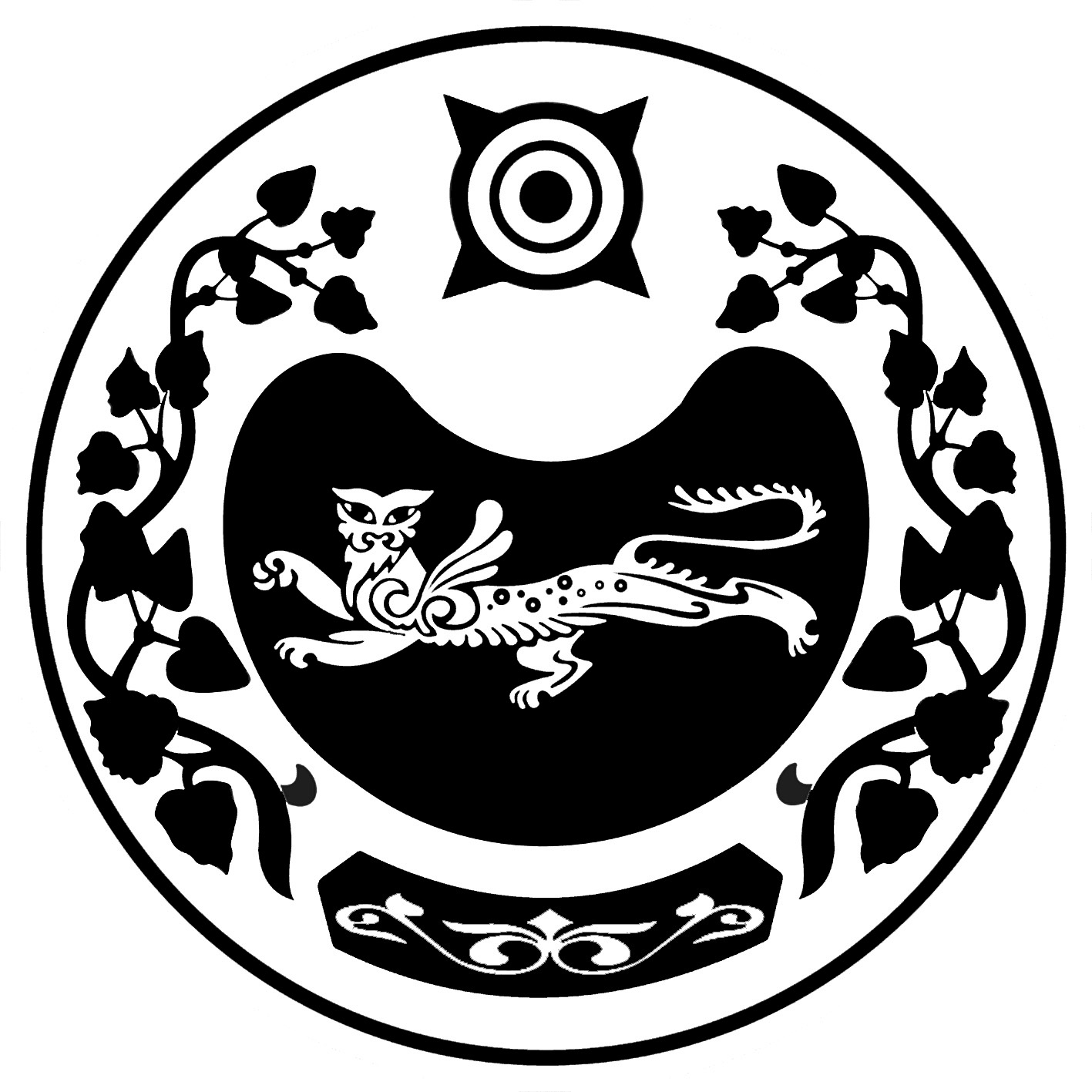 СОВЕТ ДЕПУТАТОВ  РАСЦВЕТОВСКОГО СЕЛЬСОВЕТА 